INSTITUCIÓN EDUCATIVA PANEBIANCO AMERICANO SEDES “José María Córdoba” y “SANTA RITA DE CASSIA”TALLER 01             GRADO 1° Básica primaria                                          ÁREA : CASTELLANO                       Profesoras: MAGOLA SILVA BOLAÑOS Y DIANA  SANCHÉZTEMA: ABECEDARIO                                                 HORAS PLANEADAS: 8 horas.OBJETIVO: Reconocer, practicar y aprender el abecedario.                    Reconoce las letras del alfabeto en mayúscula y minúscula.		Identifica en el abecedario las letras de su nombre, el de algunos compañeros y el       de su profesora. ACTIVIDADES:  1-. Observar el gráfico (adjunto)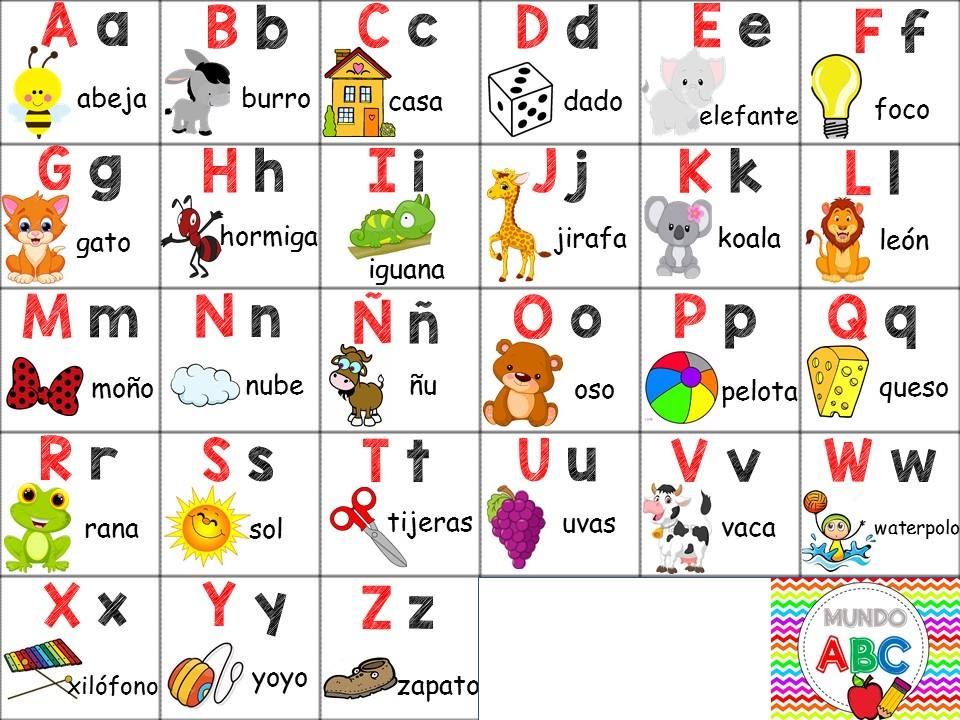 ACTIVIDAD 2-. Transcribir en su cuaderno las mayúsculas color rojo y las minúsculas con lápiz negro.ACTIVIDAD 3-. Transcribir el cuadro siguiente en su cuaderno:ACTIVIDAD 4-. Escribe en cada cuadro (mirando tus apuntes).ACTIVIDAD 5-. Colorear: 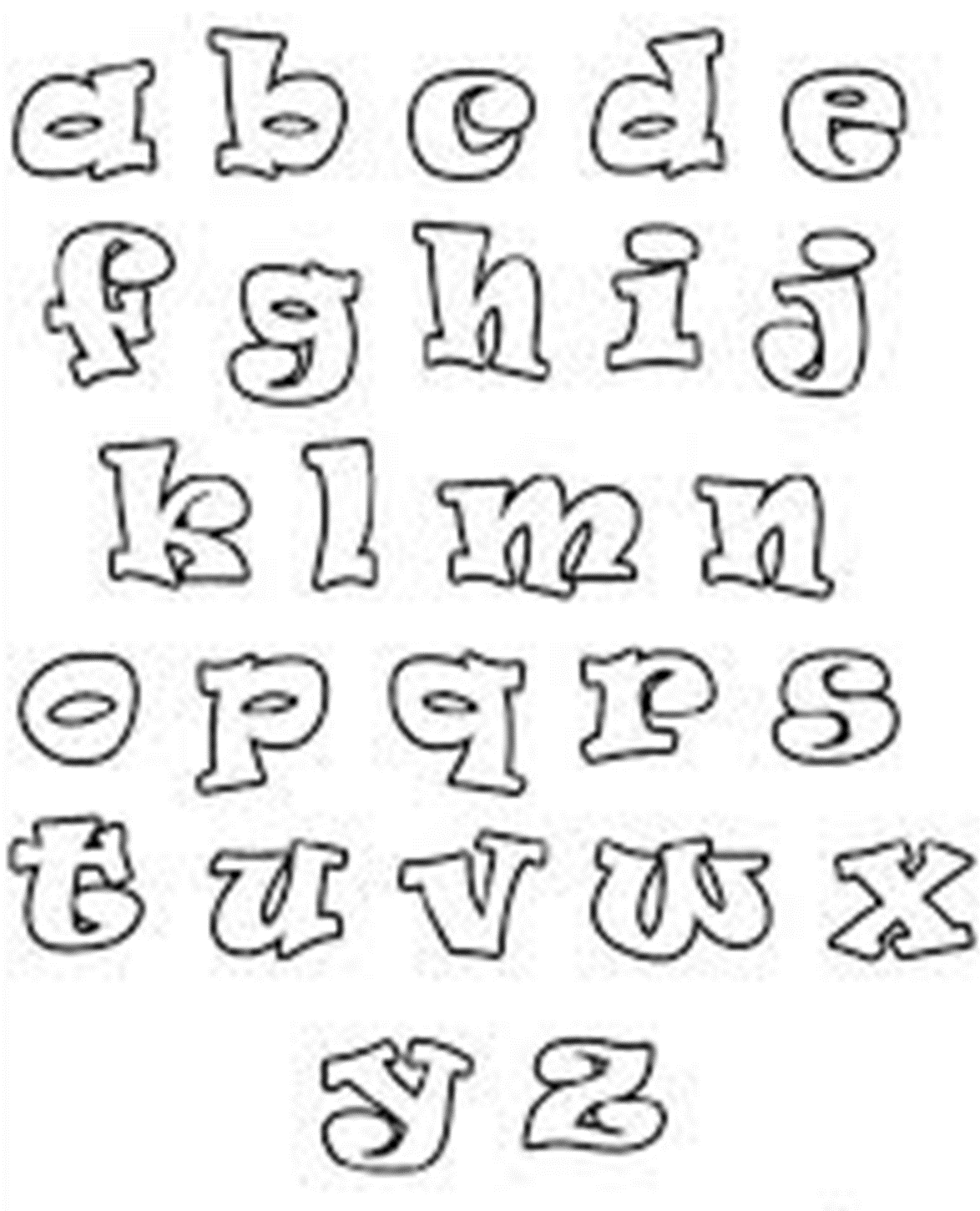 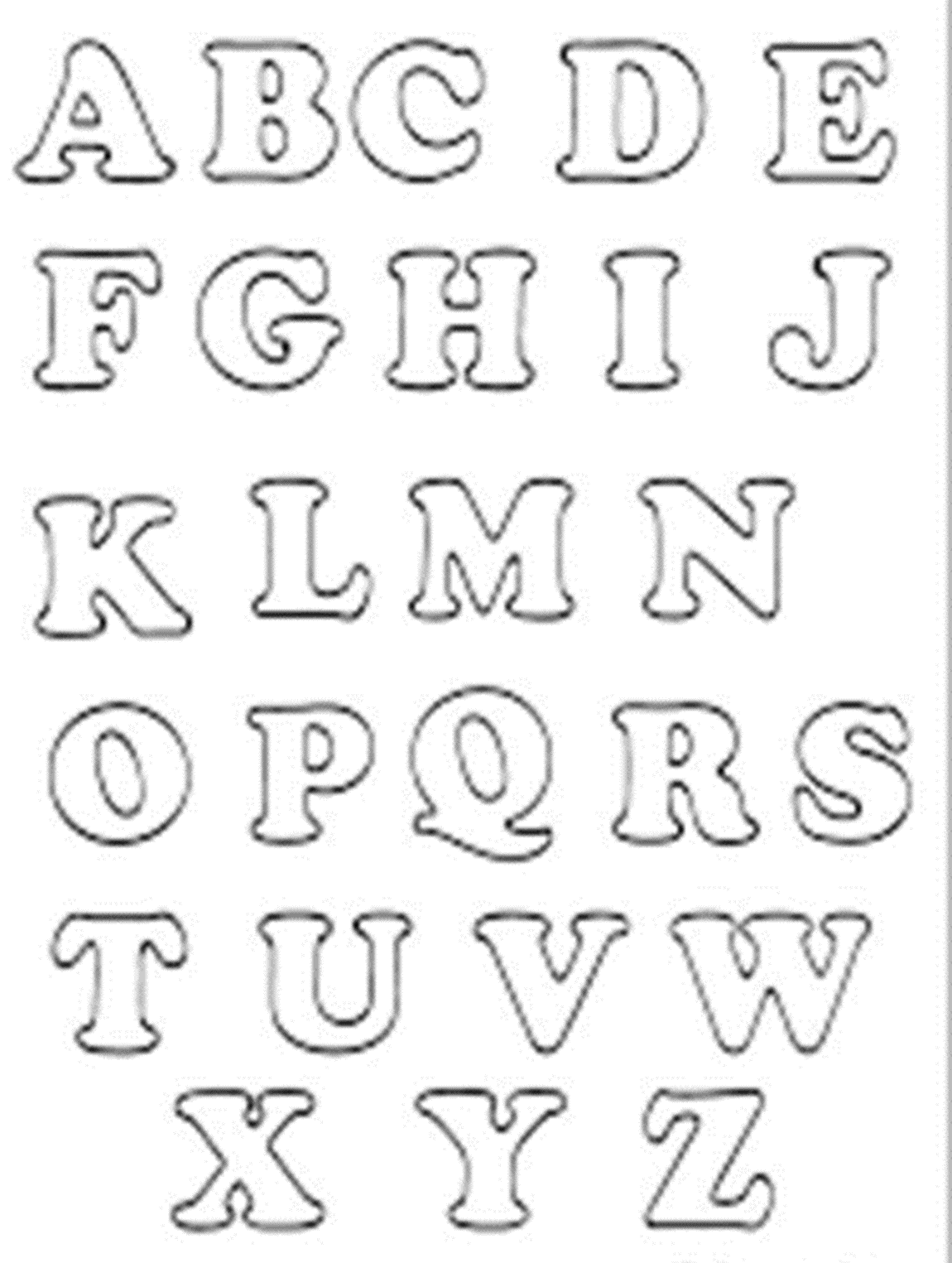 ACTIVIDAD 6-. Aa	Bb	Cc	CHch		 Dd	Ee	Ff	Gg	Hh	Ii	Jj	Kk	Ll	LLll Mm	Nn	Ññ	Oo	Pp	Qq	Rr	Ss	Tt	Uu	Vv	Ww	Xx	Yy	Zz	Escribe tu nombre: (en cada cuadro una letra)ACTIVIDAD 7-. Escribe:Tu nombre____________________________________________________Nombre de un compañero__________________________________________¿Qué vocales tienen en común los 2? __________________________________Nombre de tu profesora: ___________________________________________RECUERDA:  los nombres de persona inician con MAYÚSCULA.ACTIVIDAD 8-. Con acompañamiento de un adulto aprende “la ronda del alfabeto” A B   C a la ronda jugaré  D, E, F, G muy alegre cantaré  H, I, J, K, despejado el cielo está  L, M, N, por el mar un barco viene  Ñ, O, P, Q dos orejas tienes tú R, S, T, tomo leche con café U, V, W tres manzanas te daré X, Y, Z, ya llegamos a la meta.ACTIVIDAD 9. Trascribo en el cuaderno “la ronda del abecedario” y con ayuda de mis padres la leo varias veces.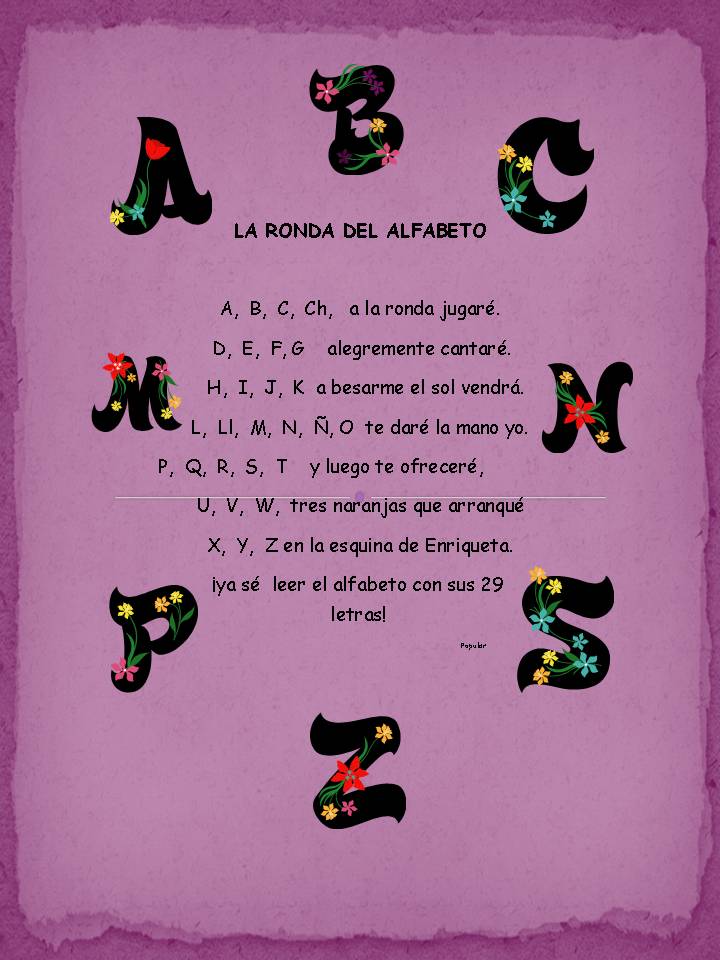 Cuento del abecedario o alfabeto.ACTIVIDAD 10. Lee con la ayuda de tus padres el siguiente cuento:La a le dijo a la b que le comentara a la c si podía avisar a la d para que contara a la e lo que, en secreto, le había comunicado f.Ésta al enterarse de semejante traición, unió fuerzas con la g y fueron a buscar a la h.Luego llamaron a la i que conocía muy bien a la j y, todas unidas, charlaron con la k sobre lo ocurrido.La k, sin dudarlo un segundo, se presentó ante la l que llamó a la m y avisó a la n para que buscara a la ñ.Una vez reunidas en conferencia secreta enviaron un comunicado a la o que fue rauda al despacho de la p, que está al lado del de la q y próximo al de la r, de manera que fue sencillo ponerlas al corriente de todo.Y en un pispas, se habían enterado también la s, la t, la u y la v. Por su parte, la w, que nunca se enteraba bien de nada, le pidió a la x que le hiciera de espía y que fuera, junto con la y averiguar qué estaba ocurriendo. Finalmente, todo llegó a oídos de la z que, como letra sensata que era, las mandó a todas a paseo y siguió zangoloteando y zapateando mientras zampaba zanahorias sin parar.FINFecha de elaboración del material:  marzo 18 de 2.020Fecha posible para trabajar este taller: abril 20 a 28 de 2.020Fecha real de realización:Actividad N° 1 fecha_________________________________________________________Actividad N° 2 fecha_________________________________________________________Actividad N° 3 fecha_________________________________________________________Actividad N° 4 fecha_________________________________________________________Actividad N° 5 fecha_________________________________________________________Actividad N° 6 fecha_________________________________________________________Actividad No 7 fecha_________________________________________________________Actividad No 7 fecha_________________________________________________________Actividad No 8 fecha_________________________________________________________Actividad No 9 fecha_________________________________________________________Actividad No 10 fecha_________________________________________________________M a y ú s c u l a sM i n ú s c u l a s V O C A L E S  C O N S O N A N T E SV o c a l e sC o n s o n a n t e s